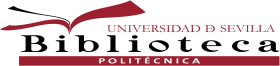 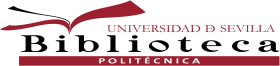 IMPORTANTE: Una vez que completes este cuestionario, envíalo a psanchez@us.es. Tienes una semana de plazo. APELLIDOS Y NOMBRE DEL ALUMNO/A: ……...................................................................................................................1.- ¿Qué recurso de información usarías para buscar un libro recomendado en la asignatura? (marca con X o subraya la respuesta correcta)  	 La página web de la EPS	 El Catálogo Fama	 La página web de la Universidad 	 Google 2.- Busca en el Catálogo Fama el siguiente libro Operaciones unitarias en Ingeniería Química, de los autores MCCABE, W.L., SMITH, J.C. y HARRIOTT, P., edición de 2007. Mira los resultados obtenidos. Puedes indicar entre las respuestas de abajo: A. En qué bibliotecas de la Universidad hay ejemplares y B. Cuál es la signatura topográfica o de localización en la Biblioteca Politécnica: 	 Ingeniería, Politécnica, Química | D 66.021 MCC	 Politécnica, CRAI Ulloa, Ingeniería | T 66.021 MCC	 Ingeniería, Politécnica, CRAI Ulloa | U 66.021 MCC3.- Necesitas artículos de revistas que te sirvan para documentar un trabajo sobre tratamiento de aguas residuales urbanas. Ya has leído varios libros sobre el tema. ¿En qué recursos de información buscarías este tipo de información? 	 Google y Wikipedia	 Catálogo FAMA	 Bases de datos: Dialnet, Scopus, SciFinder...	 E-libro4.- Busca en la base de datos Dialnet documentos sobre el tema "intercambiadores de calor" (la expresión con comillas). Responde a las siguientes preguntas: A. Número aproximado de documentos recuperados.  	 380-390 documentos	 410-420 documentos	 480-500 documentos	 501-590 documentosB. Ordena los resultados por año de publicación, ¿cuál es el título del documento más reciente?Título más reciente: …5.- Señala de entre los siguientes alguna/s herramientas para evitar el plagio académico:	 El Catálogo FAMA                                     	 Turnitin	 Citas y referencias bibliográficas                     	 IdUS6.- Base de datos de Normas UNE –AENORmás. Accede a la Norma UNE 0062:2020. (Recuerda que basta con poner en el campo Código el número de la norma, sin siglas). Observa el contenido de la misma y responde a estas 2 cuestiones: título y número de páginas (aunque estén total o parcialmente en blanco) que pertenecen a la Norma:	Título de la norma: …............................................................................................................................................Páginas: ……................7.- A la hora de documentar un trabajo académico qué opción consideras más oportuna ¿Google o Google Scholar? Justifica tu respuesta. 8.- Accede a la base de datos Scopus. Deja la opción que viene por defecto para busca: “Article Title, Abstract, Keyword”. Introduce en el cuadro de búsqueda los términos “heat transfer” and “tubular reactor” (con comillas, tal y como aparecen aquí). ¿Cuántos artículos te aparecen? ¿Cuál es el título del más reciente?9.- ¿Qué estilo de citas y referencias bibliográficas se utiliza principalmente en los trabajos académicos de la EPS?	 Vancouver	 Harvard	 APA 7ª	 ISO 69010.- ¿Qué herramientas de las siguientes usarías para buscar trabajos final de grado (TFG)? Puedes marcar una o varias                Kirk-Othmer                   idus                 Dialnet               Catálogo Fama            Web de la EPSAñade los comentarios personales que desees sobre esta actividad: qué has visto bien y qué crees que podemos mejorar.  Tu opinión es muy importante para nosotros, gracias por tu colaboración:NOTA: las cifras pueden oscilar porque a las bases de datos se incorporan a diario artículos y otros documentos.